טקסט מיושר לשני צדדיםבמסגרת "המדיניות התרבותית" (Kulturpolitik) הממשלה הפעילה מאמצים רבים על מנת ליצור אחידות תרבותית ותפיסתית בקרב האוכלוסיה ובכך שאפה לביטול כל אפשרות לפלורליזם ומגוון תרבותי. המדיניות המונוליטית השתמשה בכלל אמצעי הפרופגדנה ובעיקר בכלי התקשורת והספרות על מנת להשריש את האידיאולוגיה בחברה. ב-1951 הוקם גוף של צנזורה לספרות "Kulturelle Beirat für das Verlagswesen", אשר חשיבותו הייתה רבה במדינה הצעירה שרצתה לעצב מחדש את אופי החברה. בנוסף לפיקוח על הוצאות לאור קיימות, הקימה המדינה ב-1946 הוצאה לאור "Verlag Neues Leben", שנועדה למבוגרים ומתבגרים מגיל 14.טקסט מיושר לצד אחדבמסגרת "המדיניות התרבותית" (Kulturpolitik) הממשלה הפעילה מאמצים רבים על מנת ליצור אחידות תרבותית ותפיסתית בקרב האוכלוסיה ובכך שאפה לביטול כל אפשרות לפלורליזם ומגוון תרבותי. המדיניות המונוליטית השתמשה בכלל אמצעי הפרופגדנה ובעיקר בכלי התקשורת והספרות על מנת להשריש את האידיאולוגיה בחברה. ב-1951 הוקם גוף של צנזורה לספרות "Kulturelle Beirat für das Verlagswesen", אשר חשיבותו הייתה רבה במדינה הצעירה שרצתה לעצב מחדש את אופי החברה. בנוסף לפיקוח על הוצאות לאור קיימות, הקימה המדינה ב-1946 הוצאה לאור "Verlag Neues Leben", שנועדה למבוגרים ומתבגרים מגיל 14.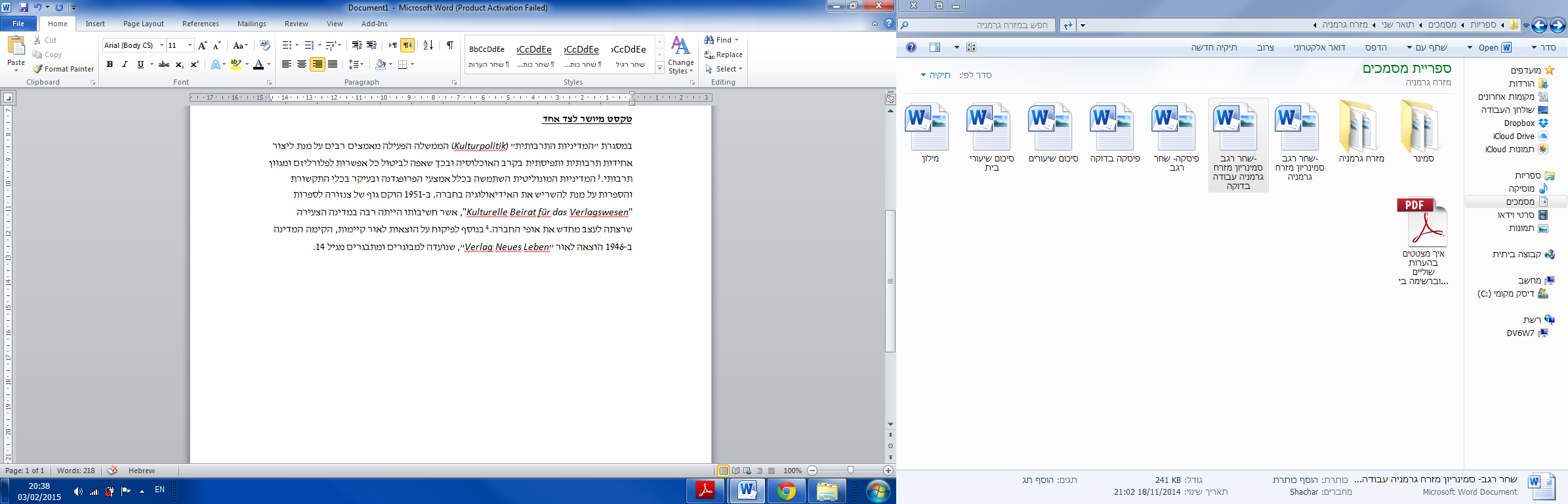 